2025 Calendar2025 Calendar2025 Calendar2025 Calendar2025 Calendar2025 Calendar2025 Calendar2025 Calendar2025 Calendar2025 Calendar2025 Calendar2025 Calendar2025 Calendar2025 Calendar2025 Calendar2025 Calendar2025 Calendar2025 Calendar2025 Calendar2025 Calendar2025 Calendar2025 Calendar2025 Calendar2025 Calendar2025 CalendarPhilippinesPhilippinesJANUARYJANUARYJANUARYJANUARYJANUARYJANUARYJANUARYFEBRUARYFEBRUARYFEBRUARYFEBRUARYFEBRUARYFEBRUARYFEBRUARYFEBRUARYMARCHMARCHMARCHMARCHMARCHMARCHMARCH2025 Holidays for PhilippinesSuMoTuWeThFrSaSuMoTuWeThFrSaSuSuMoTuWeThFrSaJan 1	New Year’s DayJan 23	First Philippine Republic DayJan 29	Chinese New YearFeb 2	Constitution DayFeb 12	Lantern FestivalFeb 25	EDSA Revolution AnniversaryMar 30	End of Ramadan (Eid al-Fitr)Apr 9	Day of ValorApr 17	Maundy ThursdayApr 18	Good FridayApr 19	Easter SaturdayApr 20	Easter SundayApr 27	Lapu-Lapu DayMay 1	Labour DayJun 6	Feast of the Sacrifice (Eid al-Adha)Jun 12	Independence DayJun 19	José Rizal’s birthdayJun 26	Islamic New YearJul 27	Iglesia ni Cristo DayAug 21	Ninoy Aquino DayAug 25	National Heroes’ DaySep 4	Birthday of Muhammad (Mawlid)Oct 6	Mid-Autumn FestivalNov 1	All Saints’ DayNov 2	All Souls’ DayNov 30	Bonifacio DayDec 8	Feast of the Immaculate Conception of the Blessed Virgin MaryDec 24	Christmas EveDec 25	Christmas DayDec 30	Rizal DayDec 31	New Year’s Eve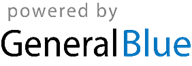 123411Jan 1	New Year’s DayJan 23	First Philippine Republic DayJan 29	Chinese New YearFeb 2	Constitution DayFeb 12	Lantern FestivalFeb 25	EDSA Revolution AnniversaryMar 30	End of Ramadan (Eid al-Fitr)Apr 9	Day of ValorApr 17	Maundy ThursdayApr 18	Good FridayApr 19	Easter SaturdayApr 20	Easter SundayApr 27	Lapu-Lapu DayMay 1	Labour DayJun 6	Feast of the Sacrifice (Eid al-Adha)Jun 12	Independence DayJun 19	José Rizal’s birthdayJun 26	Islamic New YearJul 27	Iglesia ni Cristo DayAug 21	Ninoy Aquino DayAug 25	National Heroes’ DaySep 4	Birthday of Muhammad (Mawlid)Oct 6	Mid-Autumn FestivalNov 1	All Saints’ DayNov 2	All Souls’ DayNov 30	Bonifacio DayDec 8	Feast of the Immaculate Conception of the Blessed Virgin MaryDec 24	Christmas EveDec 25	Christmas DayDec 30	Rizal DayDec 31	New Year’s Eve567891011234567822345678Jan 1	New Year’s DayJan 23	First Philippine Republic DayJan 29	Chinese New YearFeb 2	Constitution DayFeb 12	Lantern FestivalFeb 25	EDSA Revolution AnniversaryMar 30	End of Ramadan (Eid al-Fitr)Apr 9	Day of ValorApr 17	Maundy ThursdayApr 18	Good FridayApr 19	Easter SaturdayApr 20	Easter SundayApr 27	Lapu-Lapu DayMay 1	Labour DayJun 6	Feast of the Sacrifice (Eid al-Adha)Jun 12	Independence DayJun 19	José Rizal’s birthdayJun 26	Islamic New YearJul 27	Iglesia ni Cristo DayAug 21	Ninoy Aquino DayAug 25	National Heroes’ DaySep 4	Birthday of Muhammad (Mawlid)Oct 6	Mid-Autumn FestivalNov 1	All Saints’ DayNov 2	All Souls’ DayNov 30	Bonifacio DayDec 8	Feast of the Immaculate Conception of the Blessed Virgin MaryDec 24	Christmas EveDec 25	Christmas DayDec 30	Rizal DayDec 31	New Year’s Eve12131415161718910111213141599101112131415Jan 1	New Year’s DayJan 23	First Philippine Republic DayJan 29	Chinese New YearFeb 2	Constitution DayFeb 12	Lantern FestivalFeb 25	EDSA Revolution AnniversaryMar 30	End of Ramadan (Eid al-Fitr)Apr 9	Day of ValorApr 17	Maundy ThursdayApr 18	Good FridayApr 19	Easter SaturdayApr 20	Easter SundayApr 27	Lapu-Lapu DayMay 1	Labour DayJun 6	Feast of the Sacrifice (Eid al-Adha)Jun 12	Independence DayJun 19	José Rizal’s birthdayJun 26	Islamic New YearJul 27	Iglesia ni Cristo DayAug 21	Ninoy Aquino DayAug 25	National Heroes’ DaySep 4	Birthday of Muhammad (Mawlid)Oct 6	Mid-Autumn FestivalNov 1	All Saints’ DayNov 2	All Souls’ DayNov 30	Bonifacio DayDec 8	Feast of the Immaculate Conception of the Blessed Virgin MaryDec 24	Christmas EveDec 25	Christmas DayDec 30	Rizal DayDec 31	New Year’s Eve19202122232425161718192021221616171819202122Jan 1	New Year’s DayJan 23	First Philippine Republic DayJan 29	Chinese New YearFeb 2	Constitution DayFeb 12	Lantern FestivalFeb 25	EDSA Revolution AnniversaryMar 30	End of Ramadan (Eid al-Fitr)Apr 9	Day of ValorApr 17	Maundy ThursdayApr 18	Good FridayApr 19	Easter SaturdayApr 20	Easter SundayApr 27	Lapu-Lapu DayMay 1	Labour DayJun 6	Feast of the Sacrifice (Eid al-Adha)Jun 12	Independence DayJun 19	José Rizal’s birthdayJun 26	Islamic New YearJul 27	Iglesia ni Cristo DayAug 21	Ninoy Aquino DayAug 25	National Heroes’ DaySep 4	Birthday of Muhammad (Mawlid)Oct 6	Mid-Autumn FestivalNov 1	All Saints’ DayNov 2	All Souls’ DayNov 30	Bonifacio DayDec 8	Feast of the Immaculate Conception of the Blessed Virgin MaryDec 24	Christmas EveDec 25	Christmas DayDec 30	Rizal DayDec 31	New Year’s Eve2627282930312324252627282323242526272829Jan 1	New Year’s DayJan 23	First Philippine Republic DayJan 29	Chinese New YearFeb 2	Constitution DayFeb 12	Lantern FestivalFeb 25	EDSA Revolution AnniversaryMar 30	End of Ramadan (Eid al-Fitr)Apr 9	Day of ValorApr 17	Maundy ThursdayApr 18	Good FridayApr 19	Easter SaturdayApr 20	Easter SundayApr 27	Lapu-Lapu DayMay 1	Labour DayJun 6	Feast of the Sacrifice (Eid al-Adha)Jun 12	Independence DayJun 19	José Rizal’s birthdayJun 26	Islamic New YearJul 27	Iglesia ni Cristo DayAug 21	Ninoy Aquino DayAug 25	National Heroes’ DaySep 4	Birthday of Muhammad (Mawlid)Oct 6	Mid-Autumn FestivalNov 1	All Saints’ DayNov 2	All Souls’ DayNov 30	Bonifacio DayDec 8	Feast of the Immaculate Conception of the Blessed Virgin MaryDec 24	Christmas EveDec 25	Christmas DayDec 30	Rizal DayDec 31	New Year’s Eve303031Jan 1	New Year’s DayJan 23	First Philippine Republic DayJan 29	Chinese New YearFeb 2	Constitution DayFeb 12	Lantern FestivalFeb 25	EDSA Revolution AnniversaryMar 30	End of Ramadan (Eid al-Fitr)Apr 9	Day of ValorApr 17	Maundy ThursdayApr 18	Good FridayApr 19	Easter SaturdayApr 20	Easter SundayApr 27	Lapu-Lapu DayMay 1	Labour DayJun 6	Feast of the Sacrifice (Eid al-Adha)Jun 12	Independence DayJun 19	José Rizal’s birthdayJun 26	Islamic New YearJul 27	Iglesia ni Cristo DayAug 21	Ninoy Aquino DayAug 25	National Heroes’ DaySep 4	Birthday of Muhammad (Mawlid)Oct 6	Mid-Autumn FestivalNov 1	All Saints’ DayNov 2	All Souls’ DayNov 30	Bonifacio DayDec 8	Feast of the Immaculate Conception of the Blessed Virgin MaryDec 24	Christmas EveDec 25	Christmas DayDec 30	Rizal DayDec 31	New Year’s EveAPRILAPRILAPRILAPRILAPRILAPRILAPRILMAYMAYMAYMAYMAYMAYMAYMAYJUNEJUNEJUNEJUNEJUNEJUNEJUNEJan 1	New Year’s DayJan 23	First Philippine Republic DayJan 29	Chinese New YearFeb 2	Constitution DayFeb 12	Lantern FestivalFeb 25	EDSA Revolution AnniversaryMar 30	End of Ramadan (Eid al-Fitr)Apr 9	Day of ValorApr 17	Maundy ThursdayApr 18	Good FridayApr 19	Easter SaturdayApr 20	Easter SundayApr 27	Lapu-Lapu DayMay 1	Labour DayJun 6	Feast of the Sacrifice (Eid al-Adha)Jun 12	Independence DayJun 19	José Rizal’s birthdayJun 26	Islamic New YearJul 27	Iglesia ni Cristo DayAug 21	Ninoy Aquino DayAug 25	National Heroes’ DaySep 4	Birthday of Muhammad (Mawlid)Oct 6	Mid-Autumn FestivalNov 1	All Saints’ DayNov 2	All Souls’ DayNov 30	Bonifacio DayDec 8	Feast of the Immaculate Conception of the Blessed Virgin MaryDec 24	Christmas EveDec 25	Christmas DayDec 30	Rizal DayDec 31	New Year’s EveSuMoTuWeThFrSaSuMoTuWeThFrSaSuSuMoTuWeThFrSaJan 1	New Year’s DayJan 23	First Philippine Republic DayJan 29	Chinese New YearFeb 2	Constitution DayFeb 12	Lantern FestivalFeb 25	EDSA Revolution AnniversaryMar 30	End of Ramadan (Eid al-Fitr)Apr 9	Day of ValorApr 17	Maundy ThursdayApr 18	Good FridayApr 19	Easter SaturdayApr 20	Easter SundayApr 27	Lapu-Lapu DayMay 1	Labour DayJun 6	Feast of the Sacrifice (Eid al-Adha)Jun 12	Independence DayJun 19	José Rizal’s birthdayJun 26	Islamic New YearJul 27	Iglesia ni Cristo DayAug 21	Ninoy Aquino DayAug 25	National Heroes’ DaySep 4	Birthday of Muhammad (Mawlid)Oct 6	Mid-Autumn FestivalNov 1	All Saints’ DayNov 2	All Souls’ DayNov 30	Bonifacio DayDec 8	Feast of the Immaculate Conception of the Blessed Virgin MaryDec 24	Christmas EveDec 25	Christmas DayDec 30	Rizal DayDec 31	New Year’s Eve1234512311234567Jan 1	New Year’s DayJan 23	First Philippine Republic DayJan 29	Chinese New YearFeb 2	Constitution DayFeb 12	Lantern FestivalFeb 25	EDSA Revolution AnniversaryMar 30	End of Ramadan (Eid al-Fitr)Apr 9	Day of ValorApr 17	Maundy ThursdayApr 18	Good FridayApr 19	Easter SaturdayApr 20	Easter SundayApr 27	Lapu-Lapu DayMay 1	Labour DayJun 6	Feast of the Sacrifice (Eid al-Adha)Jun 12	Independence DayJun 19	José Rizal’s birthdayJun 26	Islamic New YearJul 27	Iglesia ni Cristo DayAug 21	Ninoy Aquino DayAug 25	National Heroes’ DaySep 4	Birthday of Muhammad (Mawlid)Oct 6	Mid-Autumn FestivalNov 1	All Saints’ DayNov 2	All Souls’ DayNov 30	Bonifacio DayDec 8	Feast of the Immaculate Conception of the Blessed Virgin MaryDec 24	Christmas EveDec 25	Christmas DayDec 30	Rizal DayDec 31	New Year’s Eve6789101112456789108891011121314Jan 1	New Year’s DayJan 23	First Philippine Republic DayJan 29	Chinese New YearFeb 2	Constitution DayFeb 12	Lantern FestivalFeb 25	EDSA Revolution AnniversaryMar 30	End of Ramadan (Eid al-Fitr)Apr 9	Day of ValorApr 17	Maundy ThursdayApr 18	Good FridayApr 19	Easter SaturdayApr 20	Easter SundayApr 27	Lapu-Lapu DayMay 1	Labour DayJun 6	Feast of the Sacrifice (Eid al-Adha)Jun 12	Independence DayJun 19	José Rizal’s birthdayJun 26	Islamic New YearJul 27	Iglesia ni Cristo DayAug 21	Ninoy Aquino DayAug 25	National Heroes’ DaySep 4	Birthday of Muhammad (Mawlid)Oct 6	Mid-Autumn FestivalNov 1	All Saints’ DayNov 2	All Souls’ DayNov 30	Bonifacio DayDec 8	Feast of the Immaculate Conception of the Blessed Virgin MaryDec 24	Christmas EveDec 25	Christmas DayDec 30	Rizal DayDec 31	New Year’s Eve13141516171819111213141516171515161718192021Jan 1	New Year’s DayJan 23	First Philippine Republic DayJan 29	Chinese New YearFeb 2	Constitution DayFeb 12	Lantern FestivalFeb 25	EDSA Revolution AnniversaryMar 30	End of Ramadan (Eid al-Fitr)Apr 9	Day of ValorApr 17	Maundy ThursdayApr 18	Good FridayApr 19	Easter SaturdayApr 20	Easter SundayApr 27	Lapu-Lapu DayMay 1	Labour DayJun 6	Feast of the Sacrifice (Eid al-Adha)Jun 12	Independence DayJun 19	José Rizal’s birthdayJun 26	Islamic New YearJul 27	Iglesia ni Cristo DayAug 21	Ninoy Aquino DayAug 25	National Heroes’ DaySep 4	Birthday of Muhammad (Mawlid)Oct 6	Mid-Autumn FestivalNov 1	All Saints’ DayNov 2	All Souls’ DayNov 30	Bonifacio DayDec 8	Feast of the Immaculate Conception of the Blessed Virgin MaryDec 24	Christmas EveDec 25	Christmas DayDec 30	Rizal DayDec 31	New Year’s Eve20212223242526181920212223242222232425262728Jan 1	New Year’s DayJan 23	First Philippine Republic DayJan 29	Chinese New YearFeb 2	Constitution DayFeb 12	Lantern FestivalFeb 25	EDSA Revolution AnniversaryMar 30	End of Ramadan (Eid al-Fitr)Apr 9	Day of ValorApr 17	Maundy ThursdayApr 18	Good FridayApr 19	Easter SaturdayApr 20	Easter SundayApr 27	Lapu-Lapu DayMay 1	Labour DayJun 6	Feast of the Sacrifice (Eid al-Adha)Jun 12	Independence DayJun 19	José Rizal’s birthdayJun 26	Islamic New YearJul 27	Iglesia ni Cristo DayAug 21	Ninoy Aquino DayAug 25	National Heroes’ DaySep 4	Birthday of Muhammad (Mawlid)Oct 6	Mid-Autumn FestivalNov 1	All Saints’ DayNov 2	All Souls’ DayNov 30	Bonifacio DayDec 8	Feast of the Immaculate Conception of the Blessed Virgin MaryDec 24	Christmas EveDec 25	Christmas DayDec 30	Rizal DayDec 31	New Year’s Eve2728293025262728293031292930Jan 1	New Year’s DayJan 23	First Philippine Republic DayJan 29	Chinese New YearFeb 2	Constitution DayFeb 12	Lantern FestivalFeb 25	EDSA Revolution AnniversaryMar 30	End of Ramadan (Eid al-Fitr)Apr 9	Day of ValorApr 17	Maundy ThursdayApr 18	Good FridayApr 19	Easter SaturdayApr 20	Easter SundayApr 27	Lapu-Lapu DayMay 1	Labour DayJun 6	Feast of the Sacrifice (Eid al-Adha)Jun 12	Independence DayJun 19	José Rizal’s birthdayJun 26	Islamic New YearJul 27	Iglesia ni Cristo DayAug 21	Ninoy Aquino DayAug 25	National Heroes’ DaySep 4	Birthday of Muhammad (Mawlid)Oct 6	Mid-Autumn FestivalNov 1	All Saints’ DayNov 2	All Souls’ DayNov 30	Bonifacio DayDec 8	Feast of the Immaculate Conception of the Blessed Virgin MaryDec 24	Christmas EveDec 25	Christmas DayDec 30	Rizal DayDec 31	New Year’s EveJan 1	New Year’s DayJan 23	First Philippine Republic DayJan 29	Chinese New YearFeb 2	Constitution DayFeb 12	Lantern FestivalFeb 25	EDSA Revolution AnniversaryMar 30	End of Ramadan (Eid al-Fitr)Apr 9	Day of ValorApr 17	Maundy ThursdayApr 18	Good FridayApr 19	Easter SaturdayApr 20	Easter SundayApr 27	Lapu-Lapu DayMay 1	Labour DayJun 6	Feast of the Sacrifice (Eid al-Adha)Jun 12	Independence DayJun 19	José Rizal’s birthdayJun 26	Islamic New YearJul 27	Iglesia ni Cristo DayAug 21	Ninoy Aquino DayAug 25	National Heroes’ DaySep 4	Birthday of Muhammad (Mawlid)Oct 6	Mid-Autumn FestivalNov 1	All Saints’ DayNov 2	All Souls’ DayNov 30	Bonifacio DayDec 8	Feast of the Immaculate Conception of the Blessed Virgin MaryDec 24	Christmas EveDec 25	Christmas DayDec 30	Rizal DayDec 31	New Year’s EveJULYJULYJULYJULYJULYJULYJULYAUGUSTAUGUSTAUGUSTAUGUSTAUGUSTAUGUSTAUGUSTAUGUSTSEPTEMBERSEPTEMBERSEPTEMBERSEPTEMBERSEPTEMBERSEPTEMBERSEPTEMBERJan 1	New Year’s DayJan 23	First Philippine Republic DayJan 29	Chinese New YearFeb 2	Constitution DayFeb 12	Lantern FestivalFeb 25	EDSA Revolution AnniversaryMar 30	End of Ramadan (Eid al-Fitr)Apr 9	Day of ValorApr 17	Maundy ThursdayApr 18	Good FridayApr 19	Easter SaturdayApr 20	Easter SundayApr 27	Lapu-Lapu DayMay 1	Labour DayJun 6	Feast of the Sacrifice (Eid al-Adha)Jun 12	Independence DayJun 19	José Rizal’s birthdayJun 26	Islamic New YearJul 27	Iglesia ni Cristo DayAug 21	Ninoy Aquino DayAug 25	National Heroes’ DaySep 4	Birthday of Muhammad (Mawlid)Oct 6	Mid-Autumn FestivalNov 1	All Saints’ DayNov 2	All Souls’ DayNov 30	Bonifacio DayDec 8	Feast of the Immaculate Conception of the Blessed Virgin MaryDec 24	Christmas EveDec 25	Christmas DayDec 30	Rizal DayDec 31	New Year’s EveSuMoTuWeThFrSaSuMoTuWeThFrSaSuSuMoTuWeThFrSaJan 1	New Year’s DayJan 23	First Philippine Republic DayJan 29	Chinese New YearFeb 2	Constitution DayFeb 12	Lantern FestivalFeb 25	EDSA Revolution AnniversaryMar 30	End of Ramadan (Eid al-Fitr)Apr 9	Day of ValorApr 17	Maundy ThursdayApr 18	Good FridayApr 19	Easter SaturdayApr 20	Easter SundayApr 27	Lapu-Lapu DayMay 1	Labour DayJun 6	Feast of the Sacrifice (Eid al-Adha)Jun 12	Independence DayJun 19	José Rizal’s birthdayJun 26	Islamic New YearJul 27	Iglesia ni Cristo DayAug 21	Ninoy Aquino DayAug 25	National Heroes’ DaySep 4	Birthday of Muhammad (Mawlid)Oct 6	Mid-Autumn FestivalNov 1	All Saints’ DayNov 2	All Souls’ DayNov 30	Bonifacio DayDec 8	Feast of the Immaculate Conception of the Blessed Virgin MaryDec 24	Christmas EveDec 25	Christmas DayDec 30	Rizal DayDec 31	New Year’s Eve1234512123456Jan 1	New Year’s DayJan 23	First Philippine Republic DayJan 29	Chinese New YearFeb 2	Constitution DayFeb 12	Lantern FestivalFeb 25	EDSA Revolution AnniversaryMar 30	End of Ramadan (Eid al-Fitr)Apr 9	Day of ValorApr 17	Maundy ThursdayApr 18	Good FridayApr 19	Easter SaturdayApr 20	Easter SundayApr 27	Lapu-Lapu DayMay 1	Labour DayJun 6	Feast of the Sacrifice (Eid al-Adha)Jun 12	Independence DayJun 19	José Rizal’s birthdayJun 26	Islamic New YearJul 27	Iglesia ni Cristo DayAug 21	Ninoy Aquino DayAug 25	National Heroes’ DaySep 4	Birthday of Muhammad (Mawlid)Oct 6	Mid-Autumn FestivalNov 1	All Saints’ DayNov 2	All Souls’ DayNov 30	Bonifacio DayDec 8	Feast of the Immaculate Conception of the Blessed Virgin MaryDec 24	Christmas EveDec 25	Christmas DayDec 30	Rizal DayDec 31	New Year’s Eve67891011123456789778910111213Jan 1	New Year’s DayJan 23	First Philippine Republic DayJan 29	Chinese New YearFeb 2	Constitution DayFeb 12	Lantern FestivalFeb 25	EDSA Revolution AnniversaryMar 30	End of Ramadan (Eid al-Fitr)Apr 9	Day of ValorApr 17	Maundy ThursdayApr 18	Good FridayApr 19	Easter SaturdayApr 20	Easter SundayApr 27	Lapu-Lapu DayMay 1	Labour DayJun 6	Feast of the Sacrifice (Eid al-Adha)Jun 12	Independence DayJun 19	José Rizal’s birthdayJun 26	Islamic New YearJul 27	Iglesia ni Cristo DayAug 21	Ninoy Aquino DayAug 25	National Heroes’ DaySep 4	Birthday of Muhammad (Mawlid)Oct 6	Mid-Autumn FestivalNov 1	All Saints’ DayNov 2	All Souls’ DayNov 30	Bonifacio DayDec 8	Feast of the Immaculate Conception of the Blessed Virgin MaryDec 24	Christmas EveDec 25	Christmas DayDec 30	Rizal DayDec 31	New Year’s Eve13141516171819101112131415161414151617181920Jan 1	New Year’s DayJan 23	First Philippine Republic DayJan 29	Chinese New YearFeb 2	Constitution DayFeb 12	Lantern FestivalFeb 25	EDSA Revolution AnniversaryMar 30	End of Ramadan (Eid al-Fitr)Apr 9	Day of ValorApr 17	Maundy ThursdayApr 18	Good FridayApr 19	Easter SaturdayApr 20	Easter SundayApr 27	Lapu-Lapu DayMay 1	Labour DayJun 6	Feast of the Sacrifice (Eid al-Adha)Jun 12	Independence DayJun 19	José Rizal’s birthdayJun 26	Islamic New YearJul 27	Iglesia ni Cristo DayAug 21	Ninoy Aquino DayAug 25	National Heroes’ DaySep 4	Birthday of Muhammad (Mawlid)Oct 6	Mid-Autumn FestivalNov 1	All Saints’ DayNov 2	All Souls’ DayNov 30	Bonifacio DayDec 8	Feast of the Immaculate Conception of the Blessed Virgin MaryDec 24	Christmas EveDec 25	Christmas DayDec 30	Rizal DayDec 31	New Year’s Eve20212223242526171819202122232121222324252627Jan 1	New Year’s DayJan 23	First Philippine Republic DayJan 29	Chinese New YearFeb 2	Constitution DayFeb 12	Lantern FestivalFeb 25	EDSA Revolution AnniversaryMar 30	End of Ramadan (Eid al-Fitr)Apr 9	Day of ValorApr 17	Maundy ThursdayApr 18	Good FridayApr 19	Easter SaturdayApr 20	Easter SundayApr 27	Lapu-Lapu DayMay 1	Labour DayJun 6	Feast of the Sacrifice (Eid al-Adha)Jun 12	Independence DayJun 19	José Rizal’s birthdayJun 26	Islamic New YearJul 27	Iglesia ni Cristo DayAug 21	Ninoy Aquino DayAug 25	National Heroes’ DaySep 4	Birthday of Muhammad (Mawlid)Oct 6	Mid-Autumn FestivalNov 1	All Saints’ DayNov 2	All Souls’ DayNov 30	Bonifacio DayDec 8	Feast of the Immaculate Conception of the Blessed Virgin MaryDec 24	Christmas EveDec 25	Christmas DayDec 30	Rizal DayDec 31	New Year’s Eve27282930312425262728293028282930Jan 1	New Year’s DayJan 23	First Philippine Republic DayJan 29	Chinese New YearFeb 2	Constitution DayFeb 12	Lantern FestivalFeb 25	EDSA Revolution AnniversaryMar 30	End of Ramadan (Eid al-Fitr)Apr 9	Day of ValorApr 17	Maundy ThursdayApr 18	Good FridayApr 19	Easter SaturdayApr 20	Easter SundayApr 27	Lapu-Lapu DayMay 1	Labour DayJun 6	Feast of the Sacrifice (Eid al-Adha)Jun 12	Independence DayJun 19	José Rizal’s birthdayJun 26	Islamic New YearJul 27	Iglesia ni Cristo DayAug 21	Ninoy Aquino DayAug 25	National Heroes’ DaySep 4	Birthday of Muhammad (Mawlid)Oct 6	Mid-Autumn FestivalNov 1	All Saints’ DayNov 2	All Souls’ DayNov 30	Bonifacio DayDec 8	Feast of the Immaculate Conception of the Blessed Virgin MaryDec 24	Christmas EveDec 25	Christmas DayDec 30	Rizal DayDec 31	New Year’s Eve31Jan 1	New Year’s DayJan 23	First Philippine Republic DayJan 29	Chinese New YearFeb 2	Constitution DayFeb 12	Lantern FestivalFeb 25	EDSA Revolution AnniversaryMar 30	End of Ramadan (Eid al-Fitr)Apr 9	Day of ValorApr 17	Maundy ThursdayApr 18	Good FridayApr 19	Easter SaturdayApr 20	Easter SundayApr 27	Lapu-Lapu DayMay 1	Labour DayJun 6	Feast of the Sacrifice (Eid al-Adha)Jun 12	Independence DayJun 19	José Rizal’s birthdayJun 26	Islamic New YearJul 27	Iglesia ni Cristo DayAug 21	Ninoy Aquino DayAug 25	National Heroes’ DaySep 4	Birthday of Muhammad (Mawlid)Oct 6	Mid-Autumn FestivalNov 1	All Saints’ DayNov 2	All Souls’ DayNov 30	Bonifacio DayDec 8	Feast of the Immaculate Conception of the Blessed Virgin MaryDec 24	Christmas EveDec 25	Christmas DayDec 30	Rizal DayDec 31	New Year’s EveOCTOBEROCTOBEROCTOBEROCTOBEROCTOBEROCTOBEROCTOBERNOVEMBERNOVEMBERNOVEMBERNOVEMBERNOVEMBERNOVEMBERNOVEMBERDECEMBERDECEMBERDECEMBERDECEMBERDECEMBERDECEMBERDECEMBERDECEMBERJan 1	New Year’s DayJan 23	First Philippine Republic DayJan 29	Chinese New YearFeb 2	Constitution DayFeb 12	Lantern FestivalFeb 25	EDSA Revolution AnniversaryMar 30	End of Ramadan (Eid al-Fitr)Apr 9	Day of ValorApr 17	Maundy ThursdayApr 18	Good FridayApr 19	Easter SaturdayApr 20	Easter SundayApr 27	Lapu-Lapu DayMay 1	Labour DayJun 6	Feast of the Sacrifice (Eid al-Adha)Jun 12	Independence DayJun 19	José Rizal’s birthdayJun 26	Islamic New YearJul 27	Iglesia ni Cristo DayAug 21	Ninoy Aquino DayAug 25	National Heroes’ DaySep 4	Birthday of Muhammad (Mawlid)Oct 6	Mid-Autumn FestivalNov 1	All Saints’ DayNov 2	All Souls’ DayNov 30	Bonifacio DayDec 8	Feast of the Immaculate Conception of the Blessed Virgin MaryDec 24	Christmas EveDec 25	Christmas DayDec 30	Rizal DayDec 31	New Year’s EveSuMoTuWeThFrSaSuMoTuWeThFrSaSuSuMoTuWeThFrSaJan 1	New Year’s DayJan 23	First Philippine Republic DayJan 29	Chinese New YearFeb 2	Constitution DayFeb 12	Lantern FestivalFeb 25	EDSA Revolution AnniversaryMar 30	End of Ramadan (Eid al-Fitr)Apr 9	Day of ValorApr 17	Maundy ThursdayApr 18	Good FridayApr 19	Easter SaturdayApr 20	Easter SundayApr 27	Lapu-Lapu DayMay 1	Labour DayJun 6	Feast of the Sacrifice (Eid al-Adha)Jun 12	Independence DayJun 19	José Rizal’s birthdayJun 26	Islamic New YearJul 27	Iglesia ni Cristo DayAug 21	Ninoy Aquino DayAug 25	National Heroes’ DaySep 4	Birthday of Muhammad (Mawlid)Oct 6	Mid-Autumn FestivalNov 1	All Saints’ DayNov 2	All Souls’ DayNov 30	Bonifacio DayDec 8	Feast of the Immaculate Conception of the Blessed Virgin MaryDec 24	Christmas EveDec 25	Christmas DayDec 30	Rizal DayDec 31	New Year’s Eve12341123456Jan 1	New Year’s DayJan 23	First Philippine Republic DayJan 29	Chinese New YearFeb 2	Constitution DayFeb 12	Lantern FestivalFeb 25	EDSA Revolution AnniversaryMar 30	End of Ramadan (Eid al-Fitr)Apr 9	Day of ValorApr 17	Maundy ThursdayApr 18	Good FridayApr 19	Easter SaturdayApr 20	Easter SundayApr 27	Lapu-Lapu DayMay 1	Labour DayJun 6	Feast of the Sacrifice (Eid al-Adha)Jun 12	Independence DayJun 19	José Rizal’s birthdayJun 26	Islamic New YearJul 27	Iglesia ni Cristo DayAug 21	Ninoy Aquino DayAug 25	National Heroes’ DaySep 4	Birthday of Muhammad (Mawlid)Oct 6	Mid-Autumn FestivalNov 1	All Saints’ DayNov 2	All Souls’ DayNov 30	Bonifacio DayDec 8	Feast of the Immaculate Conception of the Blessed Virgin MaryDec 24	Christmas EveDec 25	Christmas DayDec 30	Rizal DayDec 31	New Year’s Eve5678910112345678778910111213Jan 1	New Year’s DayJan 23	First Philippine Republic DayJan 29	Chinese New YearFeb 2	Constitution DayFeb 12	Lantern FestivalFeb 25	EDSA Revolution AnniversaryMar 30	End of Ramadan (Eid al-Fitr)Apr 9	Day of ValorApr 17	Maundy ThursdayApr 18	Good FridayApr 19	Easter SaturdayApr 20	Easter SundayApr 27	Lapu-Lapu DayMay 1	Labour DayJun 6	Feast of the Sacrifice (Eid al-Adha)Jun 12	Independence DayJun 19	José Rizal’s birthdayJun 26	Islamic New YearJul 27	Iglesia ni Cristo DayAug 21	Ninoy Aquino DayAug 25	National Heroes’ DaySep 4	Birthday of Muhammad (Mawlid)Oct 6	Mid-Autumn FestivalNov 1	All Saints’ DayNov 2	All Souls’ DayNov 30	Bonifacio DayDec 8	Feast of the Immaculate Conception of the Blessed Virgin MaryDec 24	Christmas EveDec 25	Christmas DayDec 30	Rizal DayDec 31	New Year’s Eve1213141516171891011121314151414151617181920Jan 1	New Year’s DayJan 23	First Philippine Republic DayJan 29	Chinese New YearFeb 2	Constitution DayFeb 12	Lantern FestivalFeb 25	EDSA Revolution AnniversaryMar 30	End of Ramadan (Eid al-Fitr)Apr 9	Day of ValorApr 17	Maundy ThursdayApr 18	Good FridayApr 19	Easter SaturdayApr 20	Easter SundayApr 27	Lapu-Lapu DayMay 1	Labour DayJun 6	Feast of the Sacrifice (Eid al-Adha)Jun 12	Independence DayJun 19	José Rizal’s birthdayJun 26	Islamic New YearJul 27	Iglesia ni Cristo DayAug 21	Ninoy Aquino DayAug 25	National Heroes’ DaySep 4	Birthday of Muhammad (Mawlid)Oct 6	Mid-Autumn FestivalNov 1	All Saints’ DayNov 2	All Souls’ DayNov 30	Bonifacio DayDec 8	Feast of the Immaculate Conception of the Blessed Virgin MaryDec 24	Christmas EveDec 25	Christmas DayDec 30	Rizal DayDec 31	New Year’s Eve19202122232425161718192021222121222324252627Jan 1	New Year’s DayJan 23	First Philippine Republic DayJan 29	Chinese New YearFeb 2	Constitution DayFeb 12	Lantern FestivalFeb 25	EDSA Revolution AnniversaryMar 30	End of Ramadan (Eid al-Fitr)Apr 9	Day of ValorApr 17	Maundy ThursdayApr 18	Good FridayApr 19	Easter SaturdayApr 20	Easter SundayApr 27	Lapu-Lapu DayMay 1	Labour DayJun 6	Feast of the Sacrifice (Eid al-Adha)Jun 12	Independence DayJun 19	José Rizal’s birthdayJun 26	Islamic New YearJul 27	Iglesia ni Cristo DayAug 21	Ninoy Aquino DayAug 25	National Heroes’ DaySep 4	Birthday of Muhammad (Mawlid)Oct 6	Mid-Autumn FestivalNov 1	All Saints’ DayNov 2	All Souls’ DayNov 30	Bonifacio DayDec 8	Feast of the Immaculate Conception of the Blessed Virgin MaryDec 24	Christmas EveDec 25	Christmas DayDec 30	Rizal DayDec 31	New Year’s Eve262728293031232425262728292828293031Jan 1	New Year’s DayJan 23	First Philippine Republic DayJan 29	Chinese New YearFeb 2	Constitution DayFeb 12	Lantern FestivalFeb 25	EDSA Revolution AnniversaryMar 30	End of Ramadan (Eid al-Fitr)Apr 9	Day of ValorApr 17	Maundy ThursdayApr 18	Good FridayApr 19	Easter SaturdayApr 20	Easter SundayApr 27	Lapu-Lapu DayMay 1	Labour DayJun 6	Feast of the Sacrifice (Eid al-Adha)Jun 12	Independence DayJun 19	José Rizal’s birthdayJun 26	Islamic New YearJul 27	Iglesia ni Cristo DayAug 21	Ninoy Aquino DayAug 25	National Heroes’ DaySep 4	Birthday of Muhammad (Mawlid)Oct 6	Mid-Autumn FestivalNov 1	All Saints’ DayNov 2	All Souls’ DayNov 30	Bonifacio DayDec 8	Feast of the Immaculate Conception of the Blessed Virgin MaryDec 24	Christmas EveDec 25	Christmas DayDec 30	Rizal DayDec 31	New Year’s Eve30Jan 1	New Year’s DayJan 23	First Philippine Republic DayJan 29	Chinese New YearFeb 2	Constitution DayFeb 12	Lantern FestivalFeb 25	EDSA Revolution AnniversaryMar 30	End of Ramadan (Eid al-Fitr)Apr 9	Day of ValorApr 17	Maundy ThursdayApr 18	Good FridayApr 19	Easter SaturdayApr 20	Easter SundayApr 27	Lapu-Lapu DayMay 1	Labour DayJun 6	Feast of the Sacrifice (Eid al-Adha)Jun 12	Independence DayJun 19	José Rizal’s birthdayJun 26	Islamic New YearJul 27	Iglesia ni Cristo DayAug 21	Ninoy Aquino DayAug 25	National Heroes’ DaySep 4	Birthday of Muhammad (Mawlid)Oct 6	Mid-Autumn FestivalNov 1	All Saints’ DayNov 2	All Souls’ DayNov 30	Bonifacio DayDec 8	Feast of the Immaculate Conception of the Blessed Virgin MaryDec 24	Christmas EveDec 25	Christmas DayDec 30	Rizal DayDec 31	New Year’s Eve